Please send this form to the WT Education Dept. to (registration@worldtaekwondo.org) by no later than October 21, 2020I hereby submit my application to attend the:   The 4th WT Educator Certification Course – Kyorugi (Online Education) conducted by WT.						Date:		                          			Signature: 	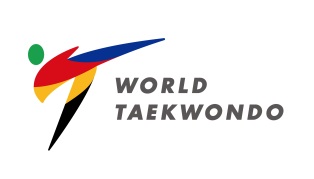 Please Attach your Photo herePlease Attach your Photo hereNameLast Name: (Family)Name:Name:NationalityDate of Birth(MM/DD/YEAR)Mobile Number(           )(           )(           )E-mailRecommendation byPresident of pertinent Member National Associations or Continental UnionsName:Signature:Signature: